Консультация для родителей " Осторожно пиротехника"ПРАВИЛА  БЕЗОПАСНОСТИ ПРИ ОБРАЩЕНИИ С ПИРОТЕХНИКОЙ Неизменным атрибутом Новогодних праздников является пиротехника. Петарды, фейерверки, ракетницы — зрелище красивое, но небезопасное. Любое пиротехническое изделие имеет потенциальную опасность возгорания или получения травмы. При покупке пиротехники необходимо придерживаться определённых правил, которые помогут избежать трагических последствий.При покупке пиротехники помните:Покупать пиротехнические изделия следует в специализированных магазинах или отделах;Особое внимание необходимо обратить на наличие у продавца сертификатов соответствия на приобретаемый товар, наличие инструкции по применению, которая должна быть размещена на самом изделии и изложена на русском языке;При малом размере изделий или их поштучной реализации (петарды, "жуки" и т.п.) требования по безопасному применению должны прилагаться продавцом на отдельном листе к каждому изделию;Чтобы обезопасить себя от травм при использовании пиротехники, необходимо строго следовать инструкции по применению, в которой также указывается возрастной критерий лиц, допускающихся к использованию того или иного изделия;Если всё же с вами или с вашими близкими произошел несчастный случай необходимо немедленно сообщить в службу спасения по телефону "01".При эксплуатации пиротехнических изделий категорически запрещается:Ронять или бросать фейерверки;Хранить фейерверки без упаковки;Направлять работающую ракету или «свечу» на людей, легковоспламеняющиеся предметы, бросать ее в костер;Носить взрывоопасные вещества в кармане или еще ближе к телу;Использовать приобретенную пиротехнику до ознакомления с инструкцией по применению и данных мер безопасности;Применять пиротехнику при ветре более 5 м/с;Взрывать пиротехнику, когда в опасной зоне (см. радиус опасной зоны на упаковке) находятся люди, животные, горючие материалы, деревья, здания, жилые постройки, провода электронапряжения;Запускать салюты с рук (за исключением хлопушек, бенгальских огней, некоторых видов фонтанов) и подходить к изделиям в течение 2 минут после их задействования;Наклоняться над изделием во время его использования;Использовать изделия с истекшим сроком годности, с видимыми повреждениями;Производить любые действия, не предусмотренные инструкцией по применению и данными мерами безопасности, а также разбирать или переделывать (исправлять) готовые изделия;Использовать пиротехнику в закрытых помещениях, квартирах, офисах (кроме хлопушек, бенгальских огней и фонтанов, разрешенных к применению в закрытых помещениях), а так же запускать салюты с балконов и лоджий;Родителям - разрешать детям самостоятельно приводить в действие пиротехнические изделия;Продавать несовершеннолетним пиротехнические изделия;Сушить намокшие пиротехнические изделия на отопительных приборах — батареях отопления, обогревателях и т.п.ПАМЯТКА   ПО БЕЗОПАСНОМУ    ИСПОЛЬЗОВАНИЮ ПИРОТЕХНИЧЕСКИХ ИЗДЕЛИЙОсновные покупатели пиротехники — дети. Поэтому, если ваш ребенок обожает запускать фейерверки и взрывать петарды, объясните ему правила безопасности при обращении с пиротехникой.Рекомендации для родителей:Прежде чем покупать какие-либо пиротехнические изделия, проведите с детьми беседу о правилах безопасности при использовании данных изделий. Особенно подчеркните, насколько важно держать их подальше от лица и тела, переносить с большой осторожностью и никогда не зажигать, если рядом нет взрослого.Покупайте детям бенгальские свечи - самый простой и основной тип фейерверочных изделий. Бенгальские свечи разрешены законом почти везде, они излучают много света и интенсивно горят в течение нескольких секунд, даря захватывающее зрелище без риска нежелательных взрывов.Держитесь подальше от фейерверков и других воздушных пиротехнических изделий. Они непредсказуемы и могут запускаться только взрослыми и только в открытых местах. Воздушные фейерверки обычно больше всего притягивают детей благодаря своим динамичным светящимся эффектам.Покупайте новинки пиротехнической продукции, которые относятся к современному безопасному поколению фейерверков, ими могут использоваться почти все. Дымовые шары, ручные бластеры, механические хлопушки и снэпперы - все эти новые фейерверочные изделия издают много шума, но не воспламеняются и не взрываются, поэтому не создают опасности возгорания.Покупайте готовые к использованию фейерверки, а не наборы, которые нужно собирать самим. Даже самый простой комплект, который требует дополнительной сборки, может представлять сложность для детей и стать причиной травмы, если его зарядить неправильно. Несколько дополнительных рекомендаций:Очень маленькие дети не должны иметь доступ к любым видам фейерверочных изделий, какими бы ответственными и взрослыми они ни казались. Дети старше 10 лет могут запускать безопасные виды фейерверков, если они находятся под присмотром взрослых.Большая часть травм из-за фейерверков происходит у детей 10-14 лет, поэтому следите за своими детьми, независимо от того, сколько им лет.Не позволяйте детям покупать фейерверки самостоятельно. Либо пойдите в магазин вместе с ними, либо купите для них наиболее безопасные экземпляры, которые можно запускать вместе со взрослыми. Соблюдая элементарные правила безопасности,вы можете уберечь себя и своих близких от несчастных случаев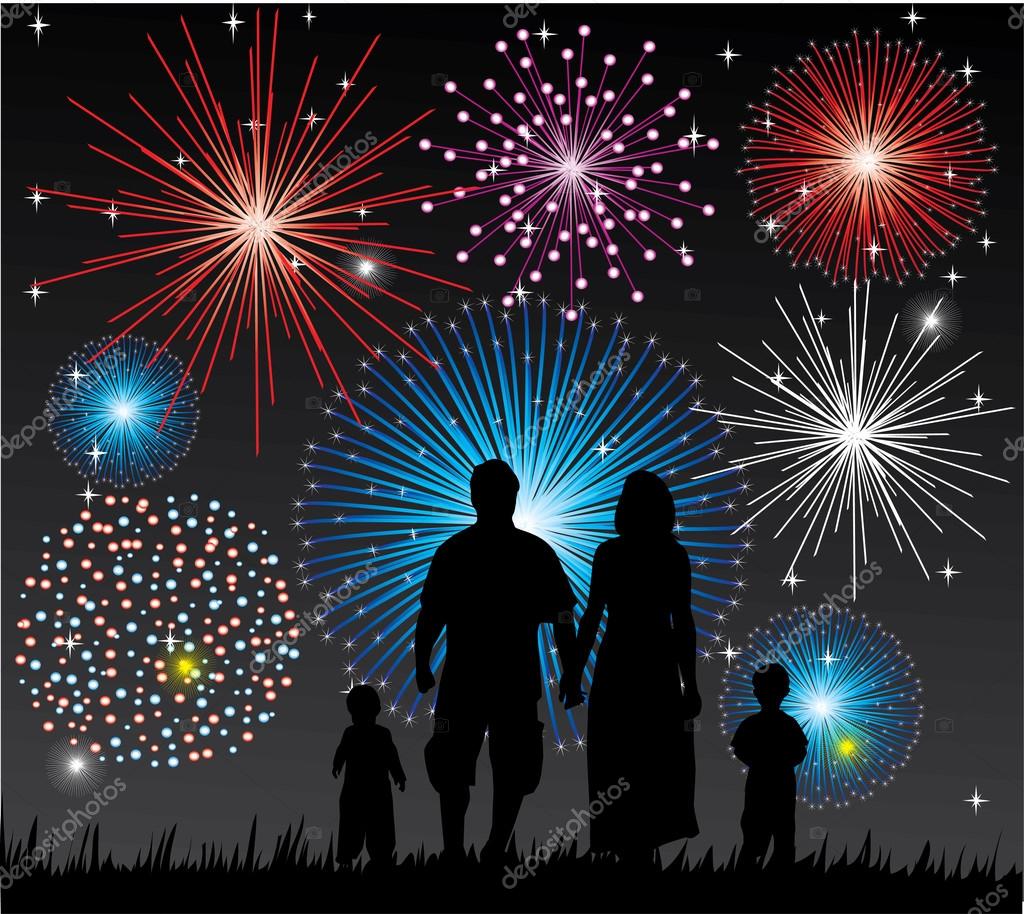 